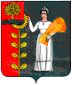 ПОСТАНОВЛЕНИЕАдминистрации сельского поселенияХворостянский сельсоветДобринского муниципального района Липецкой областиРоссийской Федерации02.03.2020                  ж.д.ст.Хворостянка                                №14О внесении изменений в муниципальную программу «Формирование современной городской среды сельского поселения Хворостянский сельсовет Добринского муниципального района Липецкой области на 2018-2022 годы»       В соответствии с  протоколом Всероссийского селекторного совещания, проводимого Минстроем РФ в части реализации федерального проекта «Формирование комфортной городской среды» национального проекта «Жилье и городская среда» от 15 января 2020 г. № 41–ПРМ–МЕ, руководствуясь Федеральным  законом 131-ФЗ  от 6 октября 2003 года «Об общих принципах местного самоуправления в Российской Федерации», Уставом сельского поселения Хворостянский сельсовет администрация сельского поселения Хворостянский сельсоветПОСТАНОВЛЯЕТ:1. Внести изменения в муниципальную программу «Формирование современной городской среды сельского поселения Хворостянский сельсовет Добринского муниципального района Липецкой области на 2018-2022 годы» (прилагаются). 2.Постановление вступает в силу со дня его официального обнародования.3.Контроль за выполнением настоящего постановления оставляю за собой. Глава администрации сельского поселения Хворостянский сельсовет                                                 В.Г.КуриловУтверждены постановлением администрации сельского поселения Хворостянский сельсовет Добринского муниципального района Липецкой области Российской Федерации№ 14 от 02.03.2020 г.Изменения в  муниципальную программу «Формирование современной городской среды сельского поселения Хворостянский сельсовет Добринского муниципального района Липецкой области на 2018-2022 годы»Внести изменения в муниципальную программу «Формирование современной городской среды сельского поселения Хворостянский сельсовет Добринского муниципального района Липецкой области на 2018-2022 годы», утвержденную Постановлением администрации сельского поселения Хворостянский  сельсовет №122 от 16.11.2018г. (с внесенными изменениями №27 от 29.03.2019г.)В разделе I п.2 муниципальной программы 1.в 3 абзаце слова «4объекта» заменить на слова «3объекта»»2.добавить абзац следующего  содержания:Адресный перечень общественных территорийподлежащих благоустройству в первоочередном порядке в 218-2024г.на территории сельского поселения Хворостянский сельсоветДобринского муниципального районаЛипецкой области№ п/пМестонахождение территорииПлощадь благоустраиваемой территорииВиды работФинансирование1Строительство места отдыха на ж.д.ст.Хворостянка по ул. Советская1,5га- засыпка котлована;-асфальтирование ;- укладка тротуарной плитки;- освещение;- озеленение;- малые архитектурные формы.Областной бюджет, местный бюджет2Строительство площади у Дома культуры на  ж.д.ст.Хворостянка1га- укладка тротуарной плитки;- освещение;- озеленение;- малые архитектурные формы.Областной бюджет, местный бюджет3Благоустройство парка Победы на  ж.д.ст.Хворостянка0,5га-асфальтирование ;- укладка тротуарной плитки;- освещение;- озеленение;- малые архитектурные формы.Областной бюджет, местный бюджет